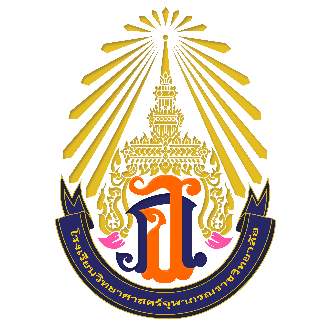 แผนการจัดการเรียนรู้และแผนการประเมินผลการเรียนรู้ฉบับย่อ(ฉบับปรับปรุง 2561)กลุ่มสาระการเรียนรู้คณิตศาสตร์รายวิชาคณิตศาสตร์พื้นฐาน 6รหัสวิชา ค23102โรงเรียนวิทยาศาสตร์จุฬาภรณราชวิทยาลัย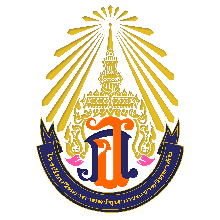 แผนการจัดการเรียนรู้และแผนการประเมินผลการเรียนรู้ฉบับย่อกลุ่มสาระการเรียนรู้คณิตศาสตร์รายวิชา   คณิตศาสตร์พื้นฐาน 6	รหัสวิชา ค23102		     1.5 หน่วยกิต   3 ชั่วโมง/สัปดาห์ชั้นมัธยมศึกษาปีที่ 3						     ภาคเรียนที่ 2 ปีการศึกษา............ครูผู้สอน  ----------------------------------------------------------------------------------------------------------------------------------1. คำอธิบายรายวิชาศึกษา  ฝึกทักษะและกระบวนการในสาระต่อไปนี้	ความคล้าย  รูปสามเหลี่ยมที่คล้ายกัน การนำความรู้เกี่ยวกับความคล้ายไปใช้ในการแก้ปัญหา		อัตราส่วนตรีโกณมิติ อัตราส่วนตรีโกณมิติของค่าไซน์  โคไซน์  แทนเจนต์  บทกลับของมุมพื้นฐานและมุมที่สัมพันธ์กับมุมพื้นฐานและการนำไปใช้  การหาพื้นที่ของ  sector และ segmentพีระมิด กรวย และทรงกลม  การหาพื้นที่ผิวของพีระมิด กรวย และทรงกลม การนำความรู้เกี่ยวกับพื้นที่ผิวของพีระมิด กรวย และทรงกลม ไปใช้ในการแก้ปัญหา การหาปริมาตรของพีระมิด กรวย และทรงกลม การนำความรู้เกี่ยวกับปริมาตรของพีระมิด กรวย ทรงกลม พีระมิดยอดตัดและกรวยยอดตัดไปใช้ในการแก้ปัญหา	การประยุกต์พื้นที่ผิวและปริมาตร  การแก้ปัญหาเกี่ยวกับพื้นที่ผิวและปริมาตรของรูปเรขาคณิตสามมิติ  วงกลม  วงกลม คอร์ด และเส้นสัมผัส ทฤษฎีบทเกี่ยวกับวงกลม 	โดยใช้แนวการจัดการเรียนรู้ผ่านการแก้ปัญหา (problem- solving approach) การสืบสวน (inquiry) การทำโครงงานคณิตศาสตร์ (mathematical project) การเขียนผังความคิด (mind mapping) การอภิปราย (discussion) และการใช้เทคโนโลยีสารสนเทศเพื่อสืบค้นข้อมูล เรียนรู้ และนำเสนอแนวคิดทางคณิตศาสตร์ ตลอดจนส่งเสริมให้ใช้ภาษาอังกฤษในบริบททางคณิตศาสตร์ 	เพื่อให้นักเรียนเกิดความรู้ความเข้าใจในเนื้อหาสาระ สามารถเชื่อมโยงความรู้ หลักการและกระบวนการทางคณิตศาสตร์กับศาสตร์อื่น คิดวิเคราะห์ และแก้ปัญหาทางคณิตศาสตร์ในสถานการณ์ต่างๆ เลือกใช้กลยุทธ์ในการแก้ปัญหาได้มากกว่าหนึ่งกลยุทธ์ สื่อสาร สื่อความหมายทางคณิตศาสตร์และนำเสนอแนวคิด ใช้เหตุผลประกอบการตัดสินใจและมีความคิดริเริ่มสร้างสรรค์ ตลอดจนมีคุณลักษณะอันพึงประสงค์  	วัดและประเมินผลตามสภาพจริง ด้วยวิธีการที่หลากหลาย ครอบคลุมทั้งด้านความรู้ ทักษะและกระบวนการทางคณิตศาสตร์ โดยอิงมาตรฐานการเรียนรู้ และคุณลักษณะอันพึงประสงค์2. ตัวชี้วัดค 2.2 ม 3/1  เข้าใจและใช้สมบัติของรูปสามเหลี่ยมที่คล้ายกันในการแก้ปัญหาคณิตศาสตร์และปัญหาในชีวิตจริงค 2.2 ม 3/2  เข้าใจและใช้ความรู้เกี่ยวกับอัตราส่วนตรีโกณมิติในการแก้ปัญหาคณิตศาสตร์และปัญหาในชีวิตจริงค 2.1 ม 3/1  ประยุกต์ใช้ความรู้เรื่องพื้นที่ผิวของพีระมิด กรวย และทรงกลมในการแก้ปัญหาคณิตศาสตร์และปัญหาในชีวิตจริงค 2.1 ม 3/2  ประยุกต์ใช้ความรู้เรื่องปริมาตรของพีระมิด กรวย และทรงกลมในการแก้ปัญหาคณิตศาสตร์และปัญหาในชีวิตจริงค 2.2 ม.3/3  เข้าใจและใช้ทฤษฎีบทเกี่ยวกับวงกลมในการแก้ปัญหาคณิตศาสตร์ 3. กำหนดการสอนและจุดประสงค์การเรียนรู้ 4. แผนการประเมินการเรียนรู้และการมอบหมายงาน	การสอนรายวิชา ค23102 คณิตศาสตร์พื้นฐาน 6 ประจำภาคเรียนที่ 2  มีแผนการประเมินผลการเรียนรู้ดังนี้	4.1 ประเมินจากงานหรือแบบฝึกหัดที่มอบหมาย				10   	คะแนน	4.2 ประเมินจากการสังเกตพฤติกรรมการเรียนของนักเรียน : จิตพิสัย		10   	คะแนน	4.3 ประเมินจากการสอบย่อย 5 ครั้ง					30   	คะแนน	4.4 ประเมินจากการสอบกลางภาคเรียน					20   	คะแนน	4.5 ประเมินจากการสอบปลายภาคเรียน					30   	คะแนน								รวม	         100  	คะแนนรายละเอียดการประเมินผลแต่ละหัวข้อเป็นดังนี้4.1 ประเมินจากงานหรือแบบฝึกหัดที่มอบหมาย (10 คะแนน)หมายเหตุ   	เวลาที่นักเรียนควรใช้ หมายถึง เวลาที่ครูได้พิจารณาว่าในการทำงานหรือแบบฝึกหัดชิ้นนั้นๆ นักเรียนควรใช้เวลาทำประมาณเท่าใดการประมาณดังกล่าว ครูได้พิจารณาจากความยาก ความซับซ้อน และปริมาณของงานหรือแบบฝึกหัดชิ้นนั้น 4.2 ประเมินจากการสังเกตพฤติกรรมการเรียนของนักเรียน : จิตพิสัย (10 คะแนน)	การประเมินพฤติกรรมของนักเรียนรายวิชา ค23102 คณิตศาสตร์พื้นฐาน 6 ได้กำหนดหัวข้อการประเมินดังแสดงในตาราง4.3 ประเมินจากการสอบย่อย 5 ครั้ง (30 คะแนน)	รายวิชานี้จะมีการสอบย่อย 5 ครั้ง ดังนี้	4.3.1 กำหนดการสอบย่อยครั้งที่ 1		เวลาที่ใช้สอบ 60 นาที	 	6  	คะแนน	4.3.2 กำหนดการสอบย่อยครั้งที่ 2 	เวลาที่ใช้สอบ 60 นาที	 	6  	คะแนน	4.3.3 กำหนดการสอบย่อยครั้งที่ 3 	เวลาที่ใช้สอบ 60 นาที	 	6  	คะแนน	4.3.4 กำหนดการสอบย่อยครั้งที่ 4 	เวลาที่ใช้สอบ 60 นาที	 	6  	คะแนน4.3.5 กำหนดการสอบย่อยครั้งที่ 5 	เวลาที่ใช้สอบ 60 นาที	 	6  	คะแนน								รวม	         30	คะแนนเนื้อหาที่สอบ ลักษณะข้อสอบ จำนวนข้อสอบของการสอบย่อยแต่ละครั้ง มีรายละเอียดดังตาราง4.4 ประเมินจากการสอบกลางภาคเรียน  (20 คะแนน)เวลาที่ใช้ในการสอบ 90 นาที  หัวข้อ/เนื้อหาและลักษณะข้อสอบมีรายละเอียดดังตาราง4.5 ประเมินจากการสอบปลายภาคเรียน (30 คะแนน)เวลาที่ใช้ในการสอบ 120 นาที หัวข้อ/เนื้อหาและลักษณะข้อสอบมีรายละเอียด ดังตารางสัปดาห์ที่คาบที่หัวข้อตัวชี้วัด / จุดประสงค์การเรียนรู้11 - 3(3 ชั่วโมง)แนะนำรายวิชาความคล้าย- รูปสามเหลี่ยมที่คล้ายกันตัวชี้วัดค 2.2 ม 3/1 เข้าใจและใช้สมบัติของรูปสามเหลี่ยมที่คล้ายกันในการแก้ปัญหาคณิตศาสตร์และปัญหาในชีวิตจริงจุดประสงค์การเรียนรู้1. อธิบายความหมายการคล้ายกันของรูปเรขาคณิตพร้อมยกตัวอย่างได้2. อธิบายสมบัติการคล้ายกันของรูปหลายเหลี่ยมได้3. ตรวจสอบการคล้ายกันของรูปหลายเหลี่ยมสองรูปที่กำหนดได้4. อธิบายสมบัติการคล้ายกันของรูปสามเหลี่ยมสองรูปที่คล้ายกัน พร้อมยกตัวอย่างได้                                            2 - 34 - 8(5 ชั่วโมง)- การนำความรู้เกี่ยวกับความคล้ายไปใช้ในการแก้ปัญหาตัวชี้วัดค 2.2 ม 3/1 เข้าใจและใช้สมบัติของรูปสามเหลี่ยมที่คล้ายกันในการแก้ปัญหาคณิตศาสตร์และปัญหาในชีวิตจริงจุดประสงค์การเรียนรู้แก้ปัญหาสถานการณ์จริงที่กำหนด (นอกห้องเรียน) โดยใช้สมบัติของรูปสามเหลี่ยมที่คล้ายกันได้3 - 5 9 - 13(5 ชั่วโมง)อัตราส่วนตรีโกณมิติ- อัตราส่วนตรีโกณมิติตัวชี้วัดค 2.2 ม 3/2  เข้าใจและใช้ความรู้เกี่ยวกับอัตราส่วนตรีโกณมิติในการแก้ปัญหาคณิตศาสตร์และปัญหาในชีวิตจริงจุดประสงค์การเรียนรู้1. อธิบายความหมายของอัตราส่วนตรีโกณมิติ พร้อมยกตัวอย่างได้2. หาค่าอัตราส่วนตรีโกณมิติของรูปสามเหลี่ยมมุมฉากที่กำหนดให้ได้3. บอกค่าอัตราส่วนตรีโกณมิติของมุม 30, 45และ 604. หาอัตราส่วนตรีโกณมิติโดยใช้ตารางได้5 - 7 14 - 20(7 ชั่วโมง)- การนำค่าอัตราส่วนตรีโกณมิติของมุม  30, 45และ 60ไปใช้ในการแก้ปัญหาตัวชี้วัดค 2.2 ม 3/2  เข้าใจและใช้ความรู้เกี่ยวกับอัตราส่วนตรีโกณมิติในการแก้ปัญหาคณิตศาสตร์และปัญหาในชีวิตจริงจุดประสงค์การเรียนรู้1. นำค่าอัตราส่วนตรีโกณมิติของมุม 30, 45และ 60         ไปใช้ในการแก้ปัญหาสัปดาห์ที่คาบที่หัวข้อตัวชี้วัด / จุดประสงค์การเรียนรู้7 - 821 - 23(3 ชั่วโมง)พีระมิด กรวยและทรงกลม พื้นที่ผิว- การหาพื้นที่ผิวของพีระมิด กรวย และทรงกลมตัวชี้วัดค 2.1 ม 3/1  ประยุกต์ใช้ความรู้เรื่องพื้นที่ผิวของพีระมิด กรวย และทรงกลมในการแก้ปัญหาคณิตศาสตร์และปัญหาในชีวิตจริงจุดประสงค์การเรียนรู้1. หาพื้นที่ผิวของพีระมิด กรวย และทรงกลม อธิบายหลักการหาพื้นที่ผิว พีระมิด กรวยและทรงกลมที่กำหนดได้8 - 924 - 27(4 ชั่วโมง)ปริมาตร- การหาปริมาตรของพีระมิด กรวยและทรงกลมที่กำหนดได้ตัวชี้วัดค 2.1 ม 3/2  ประยุกต์ใช้ความรู้เรื่องปริมาตรของพีระมิด กรวย และทรงกลมในการแก้ปัญหาคณิตศาสตร์และปัญหาในชีวิตจริงจุดประสงค์การเรียนรู้1. หาปริมาตรของพีระมิด กรวยและทรงกลมที่กำหนดได้2. แก้ปัญหาปริมาตรของพีระมิด กรวยและทรงกลมที่กำหนดโดยใช้กระบวนการแก้ปัญหาตามแนวคิดของโพลยาและใช้วิธีการแก้ปัญหาที่หลากหลายได้3. สื่อความหมายทางคณิตศาสตร์และนำเสนอ กระบวนการแก้ปัญหาและวิธีการแก้โจทย์ปัญหาปริมาตรของพีระมิด กรวยและทรงกลม1028 - 30สอบกลางภาคสอบกลางภาค11 - 13 31 - 39(9 ชั่วโมง)การประยุกต์พื้นที่ผิว และปริมาตร- การนำความรู้เกี่ยวกับพื้นที่ผิวของพีระมิด กรวย และทรงกลม ไปใช้ในการแก้ปัญหาตัวชี้วัดค 2.1 ม 3/2  ประยุกต์ใช้ความรู้เรื่องปริมาตรของพีระมิด กรวย และทรงกลมในการแก้ปัญหาคณิตศาสตร์และปัญหาในชีวิตจริงจุดประสงค์การเรียนรู้1. แก้ปัญหาพื้นที่ผิวและปริมาตรของพีระมิด กรวย และทรงกลมที่กำหนดโดยใช้กระบวนการแก้ปัญหาตามแนวคิดของโพลยาและใช้วิธีการแก้ปัญหาที่หลากหลายได้2. สื่อความหมายทางคณิตศาสตร์และนำเสนอ กระบวนการแก้ปัญหาและวิธีการแก้โจทย์ปัญหาพื้นที่ผิวและปริมาตรของพีระมิด กรวย และทรงกลมได้สัปดาห์ที่คาบที่หัวข้อตัวชี้วัด / จุดประสงค์การเรียนรู้14 - 1540 - 45(6 ชั่วโมง)วงกลม- วงกลม- มุมในครึ่งวงกลม  - มุมที่จุดศูนย์กลางและมุมในส่วนโค้งของวงกลมตัวชี้วัดค 2.2  ม.3/3 เข้าใจและใช้ทฤษฎีบทเกี่ยวกับวงกลมในการแก้ปัญหาคณิตศาสตร์จุดประสงค์การเรียนรู้1. อธิบายลักษณะและส่วนต่างๆ ของวงกลมได้2. อธิบายลักษณะของมุมในครึ่งวงกลมได้  
3. อธิบายลักษณะของมุมที่จุดศูนย์กลางและมุมในส่วนโค้งของวงกลมได้4. แก้ปัญหาเกี่ยวกับมุมในครึ่งวงกลม โดยใช้สมบัติและทฤษฎีบทเกี่ยวกับวงกลมได้5. แก้ปัญหาเกี่ยวกับมุมที่จุดศูนย์กลาง และมุมในส่วนโค้งของวงกลมโดยใช้สมบัติและทฤษฎีบทเกี่ยวกับวงกลมได้16 - 1746 - 51(6 ชั่วโมง)- คอร์ดตัวชี้วัดค 2.2  ม.3/3 เข้าใจและใช้ทฤษฎีบทเกี่ยวกับวงกลมในการแก้ปัญหาคณิตศาสตร์จุดประสงค์การเรียนรู้1. แก้ปัญหาเกี่ยวกับคอร์ดของวงกลม โดยใช้สมบัติและทฤษฎีบทเกี่ยวกับวงกลมได้18 - 19 52 - 57(6 ชั่วโมง)- เส้นสัมผัสวงกลมตัวชี้วัดค 2.2  ม.3/3 เข้าใจและใช้ทฤษฎีบทเกี่ยวกับวงกลมในการแก้ปัญหาคณิตศาสตร์จุดประสงค์การเรียนรู้1. แก้ปัญหาเกี่ยวกับเส้นสัมผัสวงกลม โดยใช้สมบัติและทฤษฎีบทเกี่ยวกับวงกลมได้2058 - 60สอบปลายภาคสอบปลายภาครายการรูปแบบของงานสัปดาห์ที่มอบหมายกำหนดส่งเวลาที่นักเรียนควรใช้เวลาที่นักเรียนควรใช้คะแนนคะแนน1. ประเมินจากการทำแบบฝึกหัด/ชิ้นงานเรื่อง  ความคล้ายงานเดี่ยว/กลุ่มสัปดาห์ที่ 3ถัดจากวันมอบหมาย 3 วัน60 นาที60 นาที222. ประเมินจากการทำแบบฝึกหัด/ชิ้นงานเรื่อง อัตราส่วนตรีโกณมิติงานเดี่ยว/กลุ่มสัปดาห์ที่ 6ถัดจากวันมอบหมาย 3 วัน60 นาที60 นาที223. ประเมินจากการทำแบบฝึกหัด/ชิ้นงานเรื่อง พีระมิด  กรวย  และทรงกลมงานเดี่ยว/กลุ่มสัปดาห์ที่ 9ถัดจากวันมอบหมาย 3 วัน60 นาที60 นาที224. ประเมินจากการทำแบบฝึกหัด/ชิ้นงานเรื่อง การประยุกต์พื้นที่ผิว  และปริมาตรงานเดี่ยว/กลุ่มสัปดาห์ที่ 13ถัดจากวันมอบหมาย 3 วัน60 นาที60 นาที225. ประเมินจากการทำแบบฝึกหัด/ชิ้นงานเรื่อง วงกลมงานเดี่ยว/กลุ่มสัปดาห์ที่ 18ถัดจากวันมอบหมาย 3 วัน60 นาที60 นาที22รวมรวมรวมรวมรวม300 นาที300 นาที1010หัวข้อการประเมินผลการประเมินผลการประเมินผลการประเมินผลการประเมินผลการประเมินหัวข้อการประเมินดีเยี่ยม(5)ดีมาก(4)ดี(3)ปานกลาง(2)ปรับปรุง(1)1. ความตั้งใจเรียนในห้องเรียน2. การตรงต่อเวลาในการทำงาน3. การมีส่วนร่วมในการเรียน4. ความมีวินัยในตนเอง5. ความรับผิดชอบต่อการเรียน6. ความคิดริเริ่มสร้างสรรค์ทางคณิตศาสตร์7. ความสามารถในการทำงานร่วมกับผู้อื่น8. ความสามารถในการบริหารจัดการเวลา9. ความสามารถในการแก้ปัญหาทางคณิตศาสตร์10. ความสามารถในการตัดสินใจหัวข้อ/เนื้อหาที่ใช้ในการสอบจุดประสงค์การเรียนรู้ลักษณะและจำนวนข้อสอบลักษณะและจำนวนข้อสอบคะแนนหัวข้อ/เนื้อหาที่ใช้ในการสอบจุดประสงค์การเรียนรู้เติมคำตอบแสดงวิธีทำคะแนนความคล้าย- รูปสามเหลี่ยมที่คล้ายกัน- ตรวจสอบการคล้ายกันของรูปหลายเหลี่ยมสองรูปที่กำหนดได้-1 ข้อ(2 คะแนน)2- การนำความรู้เกี่ยวกับความคล้ายไปใช้ในการแก้ปัญหา- ตรวจสอบและอธิบายการคล้ายกันของรูปหลายเหลี่ยมสองรูปที่กำหนดได้-1 ข้อ(2 คะแนน)2- การนำความรู้เกี่ยวกับความคล้ายไปใช้ในการแก้ปัญหา- การนำความรู้เกี่ยวกับความคล้ายไปใช้ในการแก้ปัญหา-1 ข้อ(2 คะแนน)2อัตราส่วนตรีโกณมิติ- การหาอัตราส่วนตรีโกณ มิติของค่าไซน์  โคไซน์  แทนเจนต์  บทกลับของมุมพื้นฐานและมุมที่สัมพันธ์กับมุมพื้นฐานและการนำไปใช้- หาอัตราส่วนตรีโกณมิติของค่าไซน์  โคไซน์  แทนเจนต์  บทกลับของมุมพื้นฐานและมุมที่สัมพันธ์กับมุมพื้นฐานและการนำไปใช้-3 ข้อ(6 คะแนน)6พีระมิด  กรวยและทรงกลม- การหาพื้นที่ผิวของพีระมิด กรวย และทรงกลม  - หาพื้นที่ผิวของพีระมิด กรวย และทรงกลม-2 ข้อ(2 คะแนน)2- การหาปริมาตรของพีระมิด กรวย  ทรงกลม  - หาปริมาตรของพีระมิด กรวย  และทรงกลม  -4 ข้อ(4 คะแนน)4การประยุกต์พื้นที่ผิวและปริมาตร- การแก้ปัญหาโดยใช้ความรู้เกี่ยวกับพื้นที่ผิวและปริมาตรของรูปเรขาคณิตสามมิติ  - การแก้ปัญหาโดยใช้ความรู้เกี่ยวกับพื้นที่ผิวและปริมาตรของรูปเรขาคณิตสามมิติที่กำหนดโดยใช้กระบวนการแก้ปัญหาตามแนวคิดของโพลยาและใช้วิธีการที่เหมาะสม-3 ข้อ(6 คะแนน)6หัวข้อ/เนื้อหาที่ใช้ในการสอบจุดประสงค์การเรียนรู้ลักษณะและจำนวนข้อสอบลักษณะและจำนวนข้อสอบคะแนนหัวข้อ/เนื้อหาที่ใช้ในการสอบจุดประสงค์การเรียนรู้เติมคำตอบแสดงวิธีทำคะแนนวงกลม- วงกลม คอร์ด เส้นสัมผัสวงกลม- แก้ปัญหาเกี่ยวกับมุมในครึ่งวงกลม โดยใช้สมบัติและทฤษฎีบทเกี่ยวกับวงกลมได้2 ข้อ(2 คะแนน)2วงกลม- วงกลม คอร์ด เส้นสัมผัสวงกลม- แก้ปัญหาเกี่ยวกับมุมที่จุดศูนย์กลาง และมุมในส่วนโค้งของวงกลมโดยใช้สมบัติและทฤษฎีบทเกี่ยวกับวงกลมได้2 ข้อ(2 คะแนน)2วงกลม- วงกลม คอร์ด เส้นสัมผัสวงกลม- แก้ปัญหาเกี่ยวกับคอร์ดของวงกลม โดยใช้สมบัติและทฤษฎีบทเกี่ยวกับวงกลมได้-2 ข้อ(2 คะแนน)2รวมรวม-21 ข้อ( 30 คะแนน )30หัวข้อ/เนื้อหาที่ใช้ในการสอบกลางภาคจุดประสงค์การเรียนรู้ลักษณะและจำนวนข้อสอบลักษณะและจำนวนข้อสอบคะแนนหัวข้อ/เนื้อหาที่ใช้ในการสอบกลางภาคจุดประสงค์การเรียนรู้เติมคำตอบแสดงวิธีทำคะแนนความคล้าย- รูปสามเหลี่ยมที่คล้ายกัน- อธิบายสมบัติและตรวจสอบ ความคล้ายกันของรูปสามเหลี่ยมสองรูปที่คล้ายกัน-1 ข้อ(3 คะแนน)3- การนำความรู้เกี่ยวกับความคล้ายไปใช้ในการแก้ปัญหา- แก้ปัญหาโดยใช้สมบัติของ             รูปสามเหลี่ยมที่คล้ายกันตามสถานการณ์ที่กำหนดให้-1 ข้อ(3 คะแนน)3หัวข้อ/เนื้อหาที่ใช้ในการสอบกลางภาคจุดประสงค์การเรียนรู้ลักษณะและจำนวนข้อสอบลักษณะและจำนวนข้อสอบคะแนนหัวข้อ/เนื้อหาที่ใช้ในการสอบกลางภาคจุดประสงค์การเรียนรู้เติมคำตอบแสดงวิธีทำคะแนนอัตราส่วนตรีโกณมิติ- การหาอัตราส่วนตรีโกณมิติของค่าไซน์  โคไซน์  แทนเจนต์  บทกลับของมุมพื้นฐานและมุมที่สัมพันธ์กับมุมพื้นฐานและการนำไปใช้- นำความรู้ของบทกลับของมุมพื้นฐานและมุมที่สัมพันธ์กับมุมพื้นฐานไปใช้แก้ปัญหาได้-1 ข้อ(2 คะแนน)2อัตราส่วนตรีโกณมิติ- การหาอัตราส่วนตรีโกณมิติของค่าไซน์  โคไซน์  แทนเจนต์  บทกลับของมุมพื้นฐานและมุมที่สัมพันธ์กับมุมพื้นฐานและการนำไปใช้- หาค่าอัตราส่วนตรีโกณมิติของ          รูปสามเหลี่ยมมุมฉากที่กำหนดให้ได้
- บอกค่าอัตราส่วนตรีโกณมิติของมุม 30, 45และ 604 ข้อ(2 คะแนน)-2อัตราส่วนตรีโกณมิติ- การหาอัตราส่วนตรีโกณมิติของค่าไซน์  โคไซน์  แทนเจนต์  บทกลับของมุมพื้นฐานและมุมที่สัมพันธ์กับมุมพื้นฐานและการนำไปใช้- นำความรู้ของอัตราส่วนตรีโกณมิติของค่าไซน์ โคไซน์ และแทนเจนต์ไปใช้แก้ปัญหาได้-1 ข้อ(3 คะแนน)3พีระมิด  กรวยและทรงกลม- การหาพื้นที่ผิวของพีระมิด กรวย และทรงกลม- หาพื้นที่ผิวของพีระมิด  กรวย  และทรงกลม3 ข้อ(1.5 คะแนน)-1.5พีระมิด  กรวยและทรงกลม- การหาพื้นที่ผิวของพีระมิด กรวย และทรงกลม- แก้ปัญหาปริมาตรของพีระมิด กรวยและทรงกลมที่กำหนดโดยใช้กระบวนการแก้ปัญหาตามแนวคิดของโพลยาและใช้วิธีการที่เหมาะสม-1 ข้อ(2 คะแนน)2- การหาปริมาตรของพีระมิด กรวย  ทรงกลม- แก้ปัญหาพื้นที่ผิวและปริมาตรของพีระมิด กรวย และทรงกลมที่กำหนดโดยใช้กระบวนการแก้ปัญหาตามแนวคิดของโพลยาและใช้วิธีการที่เหมาะสม-1 ข้อ(2 คะแนน)2- แก้ปัญหาพื้นที่ผิวและปริมาตรของพีระมิด กรวย และทรงกลม3 ข้อ(1.5 คะแนน)-1.5รวมรวม10 ข้อ(  5 คะแนน)6 ข้อ( 15 คะแนน)20หัวข้อ/เนื้อหาที่ใช้ในการสอบปลายภาคจุดประสงค์การเรียนรู้ลักษณะและจำนวนข้อสอบลักษณะและจำนวนข้อสอบคะแนนหัวข้อ/เนื้อหาที่ใช้ในการสอบปลายภาคจุดประสงค์การเรียนรู้เติมคำตอบแสดงวิธีทำคะแนนความคล้าย- การนำความรู้เกี่ยวกับความคล้ายไปใช้ในการแก้ปัญหา- ใช้ความรู้เกี่ยวกับความคล้ายไปใช้ในการแก้ปัญหาโดยวิธีการเหมาะสม-1 ข้อ(2 คะแนน)2อัตราส่วนตรีโกณมิติ- การหาอัตราส่วนตรีโกณมิติของค่าไซน์  โคไซน์  แทนเจนต์  บทกลับของมุมพื้นฐานและมุมที่สัมพันธ์กับมุมพื้นฐานและการนำไปใช้- หาอัตราส่วนตรีโกณมิติของ                ค่าไซน์  โคไซน์  แทนเจนต์                 บทกลับของมุมพื้นฐานและมุมที่สัมพันธ์กับมุมพื้นฐาน2 ข้อ(1 คะแนน)-2พีระมิด  กรวยและทรงกลม- การนำความรู้เกี่ยวกับพื้นที่ผิวของพีระมิด กรวย และทรงกลม ไปใช้ในการแก้ปัญหา- ใช้ความรู้เกี่ยวกับพื้นที่ผิวของพีระมิด กรวย และทรงกลม ไปใช้ในการแก้ปัญหา2 ข้อ(2 คะแนน)-2การประยุกต์พื้นที่ผิวและปริมาตร- แก้ปัญหาโดยใช้ความรู้เกี่ยวกับพื้นที่ผิวและปริมาตรของรูปเรขาคณิตสามมิติ  - แก้โจทย์ปัญหาโดยใช้ความรู้เกี่ยวกับพื้นที่ผิวและปริมาตรของรูปเรขาคณิตสามมิติ  -4 ข้อ(12 คะแนน)12วงกลม- แก้ปัญหาโดยใช้ทฤษฏีบทเกี่ยวกับวงกลม- แก้ปัญหาโดยใช้ทฤษฎีบทเกี่ยวกับวงกลมได้3 ข้อ(3 คะแนน)3 ข้อ(9 คะแนน)12รวมรวม7 ข้อ(7 คะแนน)8 ข้อ(23 คะแนน)30